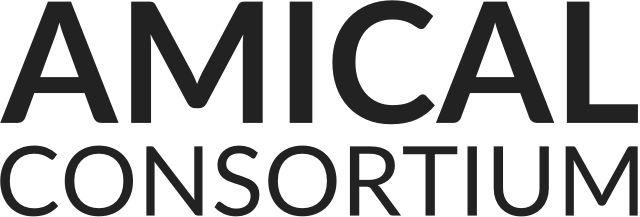 AMICAL cohort to DHSI 2018Application formTo be considered for review, this application must be forwarded to contact@amicalnet.org from the email address of the applying team’s provost or dean, by midnight on 31 October.Applicant informationInstitution: Team Member 1Team coordinator, responsible for communications between the team and AMICAL.Team Member 2Team Member 3Description of project and team Describe your project and your team, clearly articulating the following elements:The goal of the project, including a statement of the problem or need the project will address.The role and expected contributions of each of the team members in relation to the project. (Only those with a substantial and sustained role in the project should apply to participate in the cohort).A list of stakeholders who affect or are impacted by this project.A description of major requirements, or likely challenges, that will need to be met for the project to succeed.A timeline, even if provisional, showing dates by which intermediate goals will be achieved, both pre- and post-DHSI.Relevance of DHSIRelate DHSI to your project, explaining how DHSI will help the project to address the needs or challenges described above and to succeed in meeting its goal. In particular, you should:Indicate what specific course(s) the team members intend to enroll in (dates/course number/title), and how each of these courses relate to their project and its objectives.Team members may enroll in different courses if this serves their project best, but all courses should fall in the same 1-week period if possible, to facilitate interaction as a team. If team members wish to participate in two weeks of courses, the need for the second week-length course should be particularly well explained here.Indicate any other goals the team has in participating in DHSI, not directly related to the courses.CommentsAny other comments or remarks you would like us to take into account when reviewing this application.Note to provosts/deans:Only one team’s application may be endorsed and submitted from each institution. Exceptions will only be made in the case of deans, or others in academic leadership positions, applying in addition to a local team.Participation in the AMICAL cohort entails a financial commitment on the part of your institution. If accepted, your institution commits to covering the DHSI registration fee of CDN$650 per course for each team member, while AMICAL will cover (for Full and Affiliate AMICAL members) the airfare and accommodations in University of Victoria dormitories.If you support this application and believe that it fulfills the application criteria (as listed under Who should apply? and How to apply), you should forward it to contact@amicalnet.org accompanied by a statement to the effect of:“I endorse this application, and our institution commits to covering each team member’s registration fee.”Name:Email:Department:Title:Name:Email:Department:Title:Name:Email:Department:Title: